Medlemmer av Salangen Menighetsråd/Fellesråd INNKALLING TIL MENIGHETS/FELLESRÅDSMØTEDet innkalles herved til møte i Menighets/Fellesrådet, tirsdag 10. januar 23 kl.18.00 i kirka.   Saker til behandling:Sak 1/23		Godkjenning av innkalling og sakslisteSak 2/23	Godkjenning av protokoll fra Menighets/Fellesrådsmøte 25.10.22Sak 3/23		ReferaterFR Sak 4/23		Lyddemping i menighetssalenFR Sak 5/23		Ny regnskapsavtaleFR Sak 6/23		Møteplan 2023MR Sak 7/23		Kirkevalg 2023 – oppnevning av nominasjonskomiteMR Sak 8/23		Kirkevalg 2023 - Forslag på kandidater til nominasjonskomiteens 			liste til bispedømmerådsvalgetMR Sak 9/23		Valg av leder og nestleder for 2023	MR Sak 10/23	Gudstjenesteliste for 1 kvartal 2023	MR Sak 11/23	Frivillighetsfest	Innkallingen sendes også til de to første vara medlemmene og Prosten.                     Melding om fravær gis snarest på mail: to368@kirken.no eller tlf. 928 22 218Torulv Klausen har ansvar for bevertningen. Vel møtt!Andreas Bay						Tonje Østvik			Leder							kirkeverge/daglig lederMØTEBOKSak 1/23	Godkjenning av innkalling og sakslisteForslag til vedtak:Innkalling og saksliste godkjennes. Møtet er lovlig satt.Sak 2/23	Godkjenning av protokoll fra menighets/fellesrådsmøte 25.10.22Forslag til vedtak:Protokollen fra Menighets/fellesrådsmøte den 25.10.22 godkjennes.Sak 3/23	ReferaterFølgende referater fremlegges: Det ble avholdt AU møte 30.11.22 - Til stede Andreas Bay, Ann Kristin Bakkemo, Grete Glemmestad og Tonje ØstvikDet oppsatte menighetsrådsmøte 6.12.22 utsettes til 10.1.23 pga mye aktiviteter før jul og ingen saker som krever behandling før årsslutt.Diskuterte mulige kandidater til nominasjonskomiteen som forespørres innen neste rådsmøte.Det andre tilbudet på lydplater til menighetssalen er kommet. Det er stor prisforskjell mellom tilbudene og vi går for det første som er det rimeligste tilbudet. Dersom det er midler på årets driftsbudsjett 2022 kjøpes lydplatene over driften.Kirkefagsjef på bispedømmekontoret Steinar Skauge – Biskopens årstaleBiskop Olav vil avholde sin årstale i Tromsø domkirke 15. januar. Tidspunktet er så raskt som mulig etter gudstjenesten. Talen vil bli strømmet, noe som gjør at man kan se den i fellesskap etter gudstjenesten om man har det som trengs av teknisk utstyr. Talen vil også bli liggende ute slik at man kan se den i ettertid.Jeg oppfordrer alle som har mulighet om å legge til rette for at man kan se talen sammen i fellesskap. Vi kommer tilbake med mer informasjon om mer nøyaktig tidspunkt, lenke til strømmen og informasjon om kunstnerisk innhold. Det er ikke gudstjenesten i Salangen denne søndagen, men lenke vil bli delt når den kommer slik at den kan sees for de som ønsker det. Kunstnerisk innhold er blant annet SalSing.Offerlisten for Salangen menighet ble forrige gang vedtatt for 2 år, og gjelder for både 2022 og 2023. Offerliste for Salangen menighet 2022 og 2023	 	½ av gangene til eget arbeid 			 5 ganger til misjonsprosjektet	 					6 febr relevant tiltak på Samefolkets dag 			 8 mars kvinnerettet misjonsprosjekt i Etiopia (kvinnedagen)				TV aksjonen 								 Kirkens nødhjelp 						Troms søndagsskolekrets								 Laget NKSS				 Fjellheim bibelskole								 Stefanusalliansen (de forfulgtes søndag) 	 Kia- kristent interkulturelt arbeid							 Viken senter 										 Bibelselskapet									 Kirkens bymisjon 	 							 KFUK/KFUM									 Andreasstiftelsen							Høring fra Kirkerådet- adgangen til å vektlegge samlivsform ved tilsetting i Den norske kirkeHovedspørsmålet er om tilsettingsorganer i Den norske kirke fortsatt skal ha adgang til å legge vekt på homofil samlivsform ved tilsettinger. Kirkerådet foreslår at kirkemøtet skal treffe et generelt vedtak som slår fast at tilsettingsorganer i Den norske kirke ikke skal forskjellsbehandle søkere på grunn av likekjønnet samlivsform, for eksempel slik:	Tilsettingsorganer i Den norske kirke skal ikke forskjellsbehandle søkere på grunn av 	likekjønnet samlivsformHøringsuttalelser bes sendt til kirkerådets postmottak på post.kirkeradet@kirken.no Alle som ønsker det, kan avgi høringsuttalelse. Frist 15.mars 2023. Kirkerådet vil på bakgrunn av høringen ta stilling til hva som skal fremmes for Kirkemøtet i 2023. Se vedlegg for høringsnotat.Kirka vår – samlet plan for arbeidet i soknet «Kirka vår – samlet plan for arbeidet i soknet» er et digitalt verktøy for å få oversikt over aktivitetene i soknet, få ny kunnskap om menneskene som bor der og gi økt oppslutning om menighetsarbeidet over tid. Til sammen vil dette gjøre det enklere å videreutvikle arbeidet videre.I dag ligger aktiviteter i soknet i ulike planer og dokumenter: aktiviteter i trosopplæringen ligger i trosopplæringsverktøyet, aktiviteter innen kirkemusikk og diakoni finnes i eventuelle planer for dette, og aktiviteter som åpen kirke eller julemesse er kanskje kun i kalenderen. I en del menigheter jobber de ansatte mer på egen hånd enn det som er nødvendig. For menighetsrådet, og kanskje også for de ansatte, kan det være vanskelig å se helheten i menighetens arbeid. En samlet plan for arbeidet i soknet gir menighetsråd og ansatte oversikt over helheten, slik at ulike aktiviteter og ansattes arbeid kan sees i sammenheng og videreutvikles.  Hvert år i januar rapporterer menigheter i Den norske kirke til Statistisk sentralbyrå. Fram til nå har det vært opp til ildsjeler å hente fram disse tallene for å reflektere over dem blant ansatte eller i menighetsrådet. «Kirka vår – samlet plan for arbeidet i soknet» henter automatisk inn disse tallene fra SSB. I tillegg henter verktøyet inn tall for levekår i soknet eller kommunen. Dette gir menighetsråd og ansatte enkel tilgang til relevant statistikk for soknet. Slik har man godt grunnlag for en samtale: Hvordan er sammenhengen mellom aktivitetene i menigheten og behovene i soknet? Gjennom «Kirka vår – samlet plan for arbeidet i soknet» får menighetsrådet også hjelp til å planlegge en felles prosess for å arbeide grundig med sammenhenger mellom aktiviteter og behov. Metoden og det digitale verktøyet for “Kirka vår” legger opp til en prosess med fire faser:  «Hvordan skal vi jobbe med plan?»«Hvordan kan vi beskrive menigheten?» «Hva skal vi satse på?»«Hva skal vi gjøre?»I alle fasene gir verktøyet råd om hvordan ansatte og frivillige kan involveres, og hvordan man starte en bredere samtale i soknet om hvordan menigheten kan møte lokale behov. Det er opp til menighetsrådet hvor omfattende prosessen skal være. Bispedømmekontorene stiller med personer som kan være veileder for menigheten i denne prosessen. I alt dette er «Kirka vår – samlet plan for arbeidet i soknet» et fleksibelt verktøy som brukes slik man ønsker det i den enkelte menighet. Dette vil se ulikt ut i ulike menigheter i Den norske kirke.Forslag til vedtak:De fremlagte referatene tas til orientering.FR Sak 4/23		Lyddemping i menighetssalenTidligere behandlet som FR Sak 45/22.Det er innhentet tilbud fra 2 firma som driver med akustikk, Norsk Akustikksenter og Avinordic. Begge anbefaler å sette opp lydplater i taket.1 - Norsk Akustikksenter anbefaler høyverdige absorbenter, klasse A i taket. Produkt Loke 40 mm hvit. Absorbentene monteres = limes direkte i taket. Det monteres pene felt med plater mellom lamper og annen installasjon i taket. Det skal da ikke være behov for demontere/montere lamper o.a. I dag er taket mørk panel, og de delene av taket som blir synlige må derfor males hvite før platene henges opp.Ved å gjennomføre tiltaket vil vi få dempet etterklangen i rommet betraktelig. Tale- og lyttemiljø vil bli bra.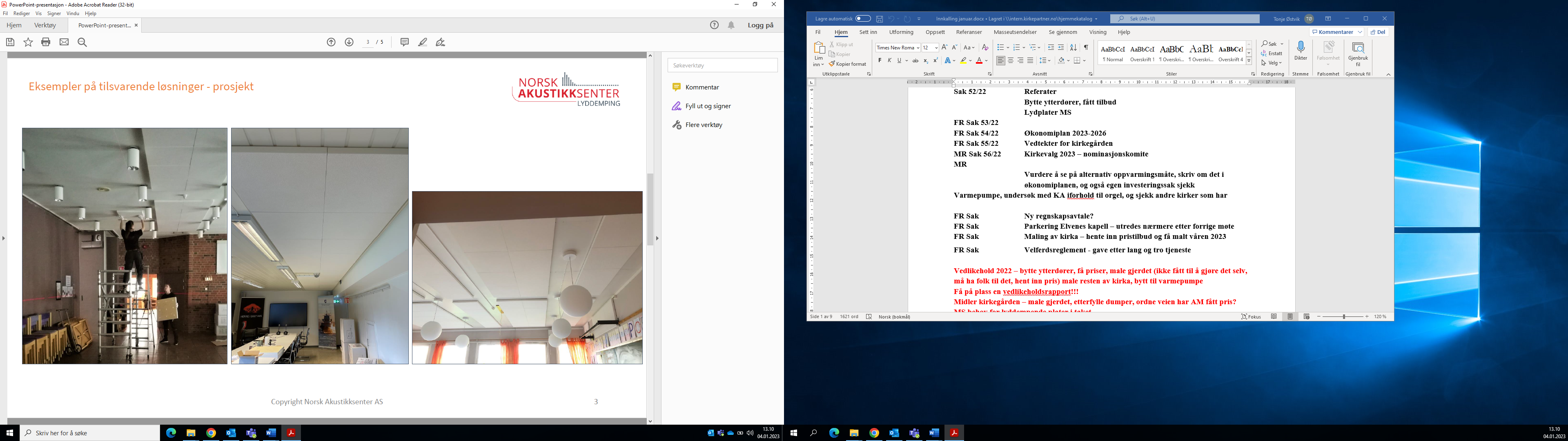 2 - Avinordic anbefaler AVI Akustikk moduler som skrues i taket. Her vil det også monteres mellom lamper og annen installasjon i taket, se illustrasjonstegning. Fargen på platene kan tilpasses til en viss grad slik at det passer til det eksisterende taket.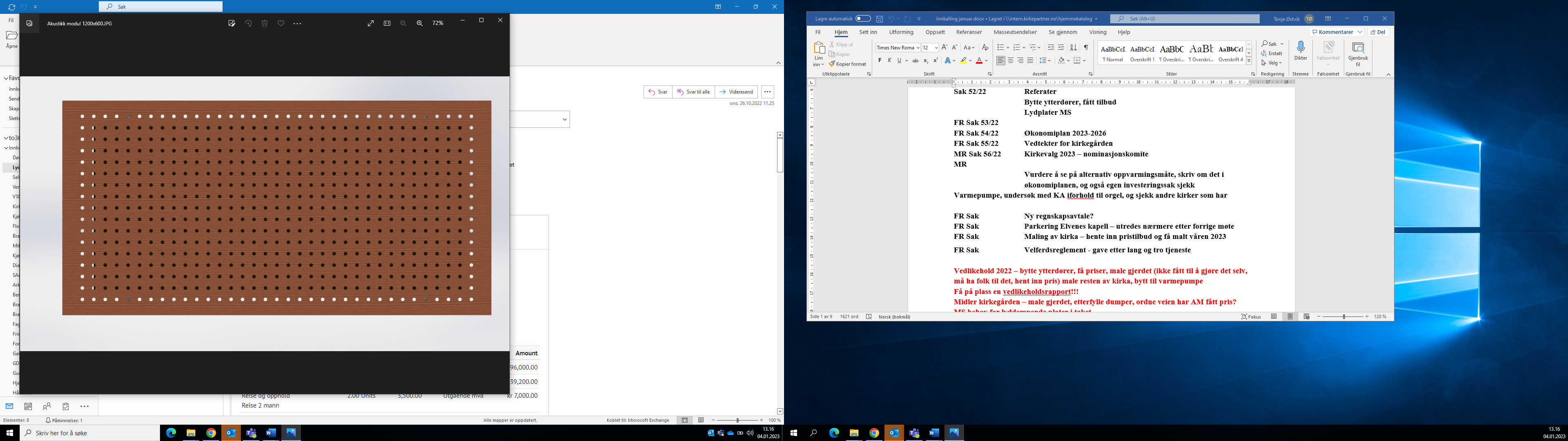 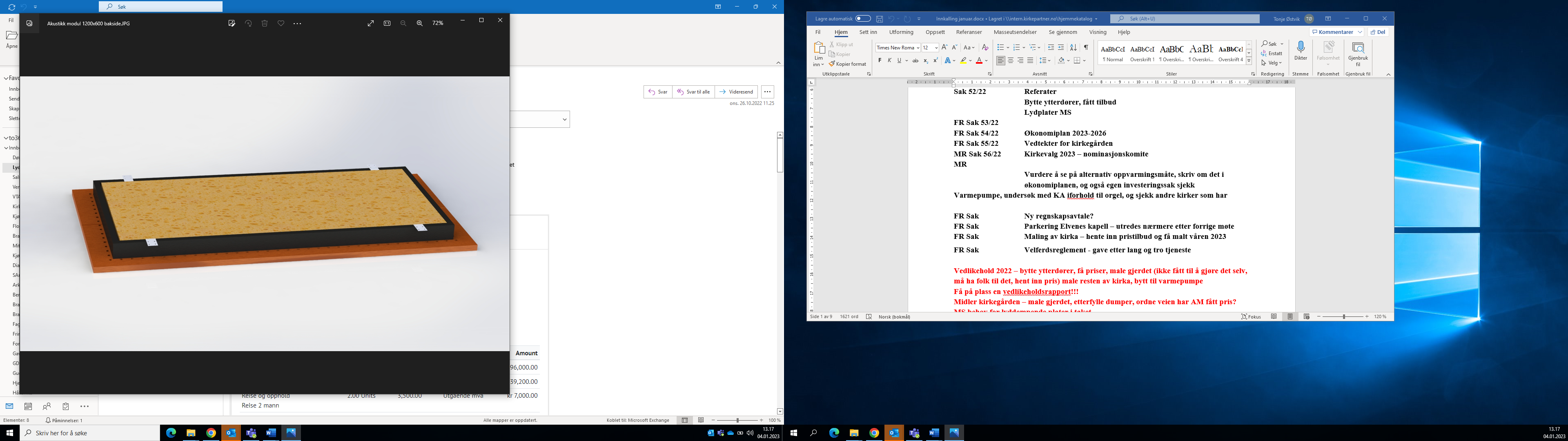 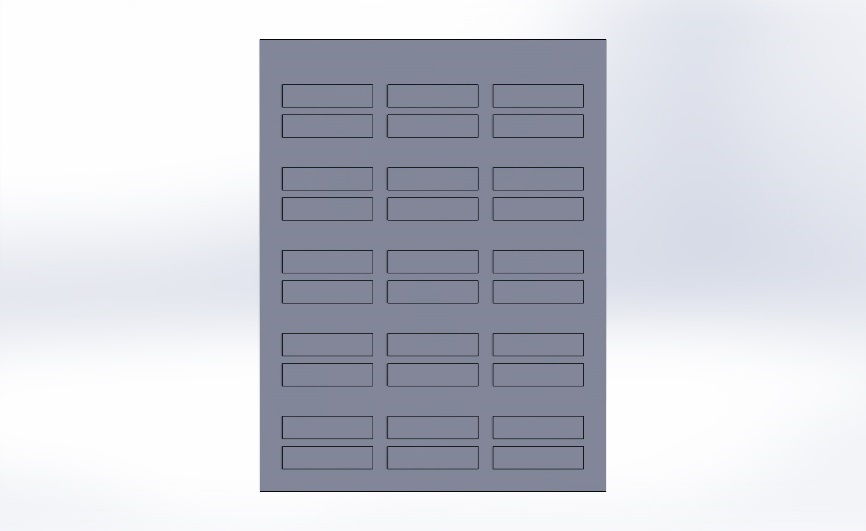 Pris 1: Kr 45 328,- Pris 2: Kr 96 000,- pluss montering 46 200,-Norsk Akustikksenter hadde tilbud før jul, pris kr 40 795,20. På grunn av at det var ubrukte midler på driftsbudsjettet i 2022, ble det i samråd med arbeidsutvalget besluttet å bestille lydplater jf tilbud 1. Platene kan monteres på dugnad, men først må de synlige delene av taket rundt lampene o.l. males.FR Sak 5/23		Ny regnskapsavtaleTidligere behandlet som FR Sak 39/21 hvor følgende vedtak ble fattet	Saken tas til orientering. Det undersøkes flere muligheter for regnskapsavtaler. 	Regnskapet føres av Målselv kirkelige fellesråd v/kirkevergen, men de har sagt opp avtalen med virkning fra 31.12.2022. De vil i tillegg foreta avslutning av regnskapet for 2022.Vi har fått tilbud fra Aider, tidligere Tet. Fordelen med Aider er at vi kan fortsette meddet samme regnskapssystemet vi har i dag, xledger, og slipper dermed ny opplæring og flytting av regnskap. Videre har kirkerådet gått ut med anbud for å finne et felles økonomisystem for kirkene, og landet igjen på Aider. Avtalen ble reforhandlet i 2022. Lavangen og Gratangen hadde tidligere samme avtale som oss med Målselv, og de har gått over til Aider. Ulempen er prisen.Sørreisa gikk over til Aider i 2022, og i deres prosess fant de ut at lokale private regnskapskontor ikke kan føre kirkeregnskap. Vi har også vært i dialog med Salangen kommune, om de kan føre regnskapet for oss. Det har vi fått avslag på, de har ikke kapasitet.Da står vi igjen med Aider. Overordnet estimat pr. mnd beregnet ut fra antall transaksjoner i 2022 Implementering engangskost.		       0,00System - pr. mnd			2 449,17Lønnstjenester - pr. mnd		2 380,00Regnskapstjenester - pr. mnd		4 625,00Totalt					9 454,17 * 12 mnd = 113 450, 04I budsjettforslaget for 2023 har vi budsjettert med kr 100 000,-Forslag til vedtak:Salangen menighetsråd inngår ny regnskapsavtale med Aider med virkning fra 1.2.2023.FR Sak 6/23		Møteplan 2023De siste årene har det vært ca 6 møter i året, 3 før sommeren og 3 etter sommeren. I tillegg til evt ekstra møter ved spesielle behov. Møtene har vært avholdt i kirka på tirsdager kl 18.00, foreslår å fortsette med det. Forslag til vedtak:Møteplan 2023 for Salangen menighets/fellesrådMenighetsrådsmøte:			Arbeidsutvalg:		Bevertningsansvarlig:21. februar						Ann Kristin Bakkemo25. april						Andreas Bay13. juni						Veronika Nylund5. september						Lars Nesje24. oktober						Sissel Fjelstad5. desember						Torulv KlaussenSalangen menighetsråd godkjenner den oppsatte møteplanen for 2023. Alle møtene avholdes tirsdager kl 18.00MR Sak 7/23		Kirkevalg 2023 – oppnevning av nominasjonskomiteTidligere behandlet som MR Sak 46/22 Kirkevalget 2023 hvor følgende vedtak ble fattet:Saken tas foreløpig til orientering. Nominasjonskomite velges på neste møte.Valgstyret (menighetsrådet) har ansvar for at det blir stilt listeforslag ved valget. Valgstyret skal oppnevne en nominasjonskomite på minimum tre medlemmer som står for arbeidet med å skaffe kandidater til menighetsrådet. Disse setter opp forslag til liste, og sørger for at det blir ti forslagsstillere med stemmerett til valget som underskriver listeforslaget, jf kirkevalgreglene § 6 – 1 (1). Det er nominasjonskomiteen som setter opp listeforslaget, mens det er forslagsstillerne i fellesskap som foretar den endelige prioriteringen av rekkefølgen på listeforslaget.Medlemmer av nominasjonskomiteen eller forslagsstillere kan stille som kandidater på listen. Nominasjonskomiteen forespør kandidater og setter opp listeforslaget i prioritert rekkefølge.Nominasjonskomiteens oppgaver er å finne fram til interesserte personer som er villige til å gjøre en innsats i menighetsrådet. Nominasjonskomiteen bør ikke bare spørre de aktive i menighetene, men forsøke å finne frem til nye personer. På nettsidene om kirkevalget https://ressursbanken.kirken.no/nb-NO/kirkevalget/kirkevalg/ligger forslag til vervebrosjyrer og annet materiell som kan benyttes når aktuelle personer skal spørres. De fleste som spørres har behov for kunnskap om hva et slikt verv innebærer, hva en forplikter seg til, hva som forventes av en, hvor ofte en har møter, spørsmål om møtegodtgjøring osv. Brosjyreteksten har en generell karakter og må suppleres med informasjon om virksomheten i den aktuelle menigheten og spesielle utfordringer i menighetsrådsarbeidet.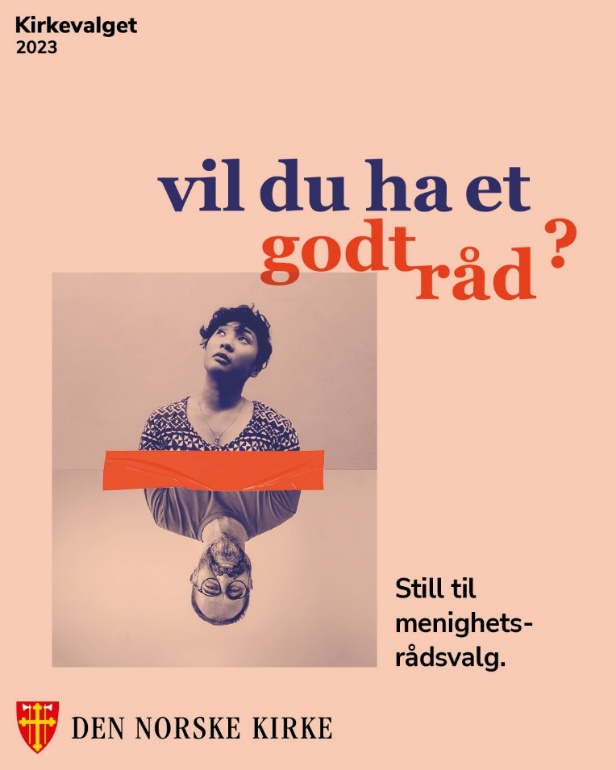 Innleveringsfrist til menighetsrådet (valgstyret) er 31.mars 2023 kl 12. Valgstyret må ta stilling til listeforslagene senest 2.mai.Arbeidsutvalget har forspurt følgende som har stilt seg til rådighet til å være med i nominasjonskomiteen: Julia Jones, Agnar Fossbakk og Ann Kristin Bakkemo. Forslag til vedtak:Salangen menighetsråd oppnevner følgende nominasjonskomite: Julie Jones, Agnar Fossbakk og Ann Kristin Bakkemo.MR Sak 8/23		Kirkevalg 2023 - Forslag på kandidater til nominasjonskomiteens 			liste til bispedømmerådsvalgetDen 11. september 2023 er det valgdag for valg av menighetsråd og bispedømmeråd. Forberedelsene til valget er allerede i gang. Det er oppnevnt et valgråd som har ansvar for å styre valget til bispedømmeråd.På vegne av valgrådet sendes dette brevet til alle menighetsråd i Nord-Hålogaland med oppfordring til å foreslå kandidater. Forslag på kandidater til Nominasjonskomiteens liste  § 5-3 Kirkevalgreglene har følgende bestemmelse: «Valgrådet skal sende en oppfordring til menighetsrådene og ungdomsrådet i bispedømmet om innen 1. februar i valgåret å innhente forslag til leke kandidater til Nominasjonskomiteens liste. Nomineringsgruppene kan også henvende seg til menighetsråd og ungdomsrådet på samme måte. Menighetsrådene og ungdomsrådet oppfordres til å sende forslag til kandidater til både nominasjonskomiteen og nomineringsgruppene. Menighetsrådet og ungdomsrådet kan foreslå kandidater fra hele bispedømmet. Forslagene kan sendes til nominasjonskomiteen etter § 6-2 og alle nomineringsgruppene.»Forslag på kandidater til Nominasjonskomiteens liste;Det er en fordel at kandidatene er spurt om de vil stille. Forslag sendes til: Nominasjonskomiteen, Nord-Hålogaland bispedømmekontorBruk gjerne e-post: nord-haalogaland.bdr@kirken.no NB! Frist: forslag må være innkommet seinest 1. februar 2023. Kandidater til valg av samisk representant. Forskrift om samisk kirkelig valgmøte § 2-6 har følgende bestemmelse: «Forslag til kandidater til samiske representanter i Nord-Hålogaland bispedømmeråd og Sør-Hålogaland bispedømmeråd. Nord-Hålogaland bispedømmeråd og Sør-Hålogaland bispedømmeråd skal i god tid året før valget finner sted sende en oppfordring til samtlige menighetsråd om å komme med forslag på henholdsvis nordsamiske kandidater og lulesamiske kandidater til bispedømmerådet.»Forslag på samisk representant sendes til: Den norske kirke v/Samisk kirkeråd, Postboks 799 Sentrum, 0106 Oslo e-post: post.kirkeradet@kirken.no NB! Frist 14. april 2023.MR Sak 9/23		Valg av leder og nestleder for 2023	Leder og nestleder skal velges hvert år innen 1.januar, og valget skal være skriftlig, jf virksomhetsreglene §1 nr 3. Det er naturlig å velge dem hver for seg, først leder og deretter nestleder. Leder og nestleder bør velges blant leke medlemmene i rådet, og blant de faste medlemmene.Lederen har en nøkkelstilling, med hovedansvaret for at oppgavene til rådet blir utført. Vervet er viktig, men gir ingen spesiell avgjørelsesfullmakt. Det er rådet samlet som gjør vedtak, og særstillingen til leder blir bare aktuell når dobbeltstemmen blir brukt ved likt stemmetall. Det gjennomføres skriftlig valg. Først velges leder, deretter nestleder.MR Sak 10/23	Gudstjenesteliste for 1 kvartal 2023Vedlagt følger gudstjenestelisten for 1 kvartal 2023 til orientering.Det kan være lurt å se på mulige tidspunkt for å avholde årsmøte i forbindelse med en gudstjeneste. Gjerne etter en kveldsgudstjeneste, og da er det 2 aktuelle datoer 26.februar eller 26 mars.	MR Sak 11/23	FrivillighetsfestEtter korona var det frivillighetsfest tidlig på året i 2022, og det må vi satse på å få til i år også. Vurder og finn tidspunkt for å avholde årets frivillighetsfest. Evaluering fra i fjor og tips til årets gjennomføring mottas med takk.